NOTA DE PRENSAㅡConsejo Comarcal de El BierzoAvenida de la Minería, s/n
987 42 35 51 – Ext. 31301mvidal@ccbierzo.com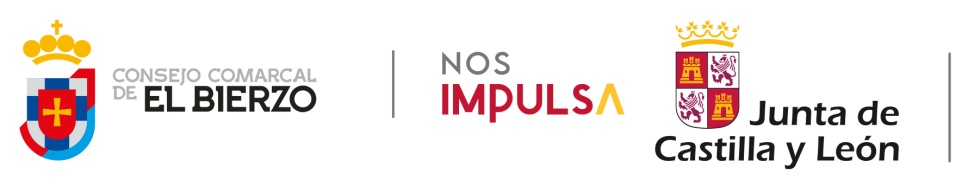 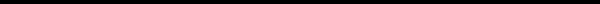 25 DE JULIO DE 2022LA PREINSCRIPCIÓN DE RESTAURANTES EN LAS XXXVIII JORNADAS GASTRONÓMICAS FINALIZA EL 29 DE JULIOEste viernes, 29 de julio, finaliza la preinscripción de restaurantes en las Jornadas Gastronómicas de El Bierzo. Se trata de un trámite imprescindible para poder participar en la reunión que se celebrará en agosto para organizar el evento e informar de los detalles. La inscripción definitiva se realizaría a principios de septiembre con el pago de la cuota y la presentación de los menús.La preinscripción de restaurantes en las Jornadas Gastronómicas de El Bierzo puede realizarse a través del formulario de la página web de Turismo de El Bierzo (https://www.turismodelbierzo.es/jornadas-gastronomicas/), escribiendo un correo electrónico a turismo@ccbierzo.com o llamando al teléfono 987 42 35 51. Las Jornadas Gastronómicas de El Bierzo llegan este año a su trigésima octava edición y se celebrarán, como viene siendo habitual, entre mediados de octubre y principios de diciembre. La norma fundamental para poder participar es que todos los productos bercianos con sello de garantía (el vino, la manzana reineta, la pera conferencia, el botillo, el pimiento asado de El Bierzo, la castaña y la cereza) estén presentes en los menús ofrecidos por los restaurantes.